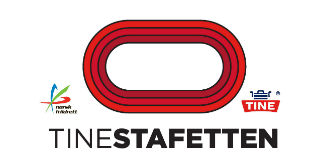 Arrangeres for 26. gangMørkvedlia IdrettsparkTirsdag 7. mai 2019Teknisk arrangører:Bodø Friidrettsklubb / Bodin Videregående skoleSist oppdatert: 01. april 20190. mars 2019Mørkvedlia IdrettsparkTirsdag 7. mai 2019Startliste/heatoppsett – Tinestafetten 2019Kl. 10:00 – 10:30 – MørkvedhallenUtdeling av startnummer og annet materiell – (alt må hentes da)Kl. 10:30 – Felles oppvarming – alle deltagere stiller opp rundt løpebanen – Instruktør på tribunen.Kl. 10:50 – Åpning.Kl. 11:00 – Start Tinestafetten 2019Syklene plasseres KUN langs MørkvedhallenMørkvedlia IdrettsparkTidsskjema tirsdag 7. mai 201910:00 – 10:30 Hente startnummer etc. i Mørkvedhallen           Sykler plasseres KUN langs MørkvedhallenSykler plasseres KUN langs MørkvedhallenKlasse/HeatStartKlasse/HeatStartOppvarming alle kl.10:30Åpen klasse barnetrinnetÅpning10:509. heat12:406. klassetrinnÅpen klasse ungdomstrinn1.heat11:0010. heat12:502. heat11:103. heat11:208. klassetrinn4. heat11:3011. heat13:0012. heat13:107. klassetrinn13. heat13:205. heat11:506. heat12:007. heat12:10  9. klassetrinn8. heat12:2014. heat13:4015. heat13:5016. heat14:006. TrinnStartSkole StartnummerHeat 1Kl. 11.00Mørkvedmarka skole lag 11Støver skole lag 12Bodøsjøen skole lag 13Saltvern skole lag 14Rognan barneskole lag 15Rønvik skole lag 16Hunstad barneskole lag 17Tverlandet skole lag 18Aspåsen skole lag 19Grønnåsen skole lag 110Løpsmark skole lag 111Alstad barneskole lag 112Østbyen skole lag 113Heat 2Kl. 11.10Saltvern skole lag 214Bodøsjøen skole lag 215Tverlandet skole lag 216Valnesfjord oppvekstsenter lag 117Aspåsen skole lag 218Straumen skole lag 119Løpsmark skole lag 220Grønnåsen skole lag 221Alstad barneskole lag 222Mørkvedmarka skole lag 223Rønvik skole lag 224Østbyen skole lag 225Heat 3Kl. 11.20Mørkvedmarka skole lag 326Saltvern skole lag 327Rognan barneskole lag 228Hunstad barneskole lag 229Bodøsjøen skole lag 330Alstad barneskole lag 331Grønnåsen skole lag 332Tverlandet skole lag 3 33Rønvik skole lag 334Mørkvedmarka skole lag 535Østbyen skole lag 336Heat 4Kl . 11.30Mørkvedmarka skole lag 437Saltvern skole lag 438Bodøsjøen skole lag 439Rønvik skole lag 440Alstad barneskole lag 441Grønnåsen skole lag 442Saltstraumen skole lag 143Mørkvedmarka skole lag 644Hunstad barneskole lag 345Aspåsen skole lag 346Løpsmark skole lag 347Østbyen skole lag 4487. TrinnStartSkoleHeat 5KL.11:50Grønnåsen skole lag149Saltvern skolelag 150Tverlandet skole lag 151Valnesfjord oppvekstsenter lag 152Rønvik skole lag 153Hunstad barneskole lag 154Østbyen skole lag 155Aspåsen skole lag 156Løpsmarka skole lag 157Støver skole lag 158Mørkvedmarka skole lag 459Mørkvedmarka skole lag 160Heat 6Kl.12:00Saltvern skole lag 261Alstad barneskole lag 162Grønnåsen skole lag 263Tverlandet skole lag 264Rognan barneskole lag 165Rønvik skole lag 266Østbyen skole lag 267Aspåsen skole lag 268Straumen skole lag 169Hunstad barneskole lag 270Mørkvedmarka skole lag 771Bodøsjøen skole lag 172Heat 7Kl.12:10Tverlandet skole lag 373Alstad barneskole lag 274Saltvern skole lag 375Mørkvedmarka skole lag 676Alstad barneskole lag 377Rønvik skole lag 378Bodøsjøen skole lag 279Saltstraumen skole lag 180Løpsmark skole lag 281Støver skole lag 282Rognan barneskole lag 283Mørkvedmarka skole lag 284Heat 8Kl. 12:20Mørkvedmarka skole lag 585Saltvern skole lag 486Alstad barneskole lag 487Østbyen skole lag 388Rønvik skole lag 4                          89Mørkvedmarka skole lag 390Åpen klasse barnetrinnStartSkoleStartnummerHeat 9Kl. 12:40Alstad barneskole lag 191Østbyen skole lag 192Misvær skole lag 193Nordsia oppvekstsenter lag 194Saltstraumen skole lag 195Trones skole lag 196Moldjord skole lag 197Mørkvedmarka skole lag 198Skjerstad oppvekstsenter lag 199Åpen klasseungdomstrinnStartSkoleStartnummerHeat 10KL-12:50Røsvik skole lag 1100Bodøsjøen skole lag 1101Saltstraumen skole lag 1102Misvær skole lag 1103Inndyr skole lag 1104Rønvik skole lag 1104Saltstraumen skole 21068. TrinnStartSkoleStartnummerHeat 11Kl. 13:00Trones skole lag 1107Rognan ungdomsskole lag 1108Bankgata ungdomsskole lag 1109Straumen skole lag 1110Tverlandet skole lag 1111Alstad  ungdomsskole lag 4112Hunstad ungdomsskole lag 1113Alstad ungdomsskole lag 1114Rønvik skole lag 1115Løpsmark skole lag 1116Vestmyra skole lag 1117Saltverk skole lag 1118NTG-U Bodø lag 1119Startnummer8.TrinnKL.13:10Rognan ungdomsskole lag 2120Heat 12Bankgata ungdomsskole lag 2121Tverlandet skole lag 2122Hunstad ungdomsskole lag 2123Alstad ungdomsskole lag 2|124Bankgata ungdomsskole lag 5125Hunstad ungdomsskole lag 4126Valnesfjord oppvekstsenter lag 1127Hunstad ungdomsskole lag 7128Rønvik skole lag 3129Saltverk skole lag 2130Heat 13KL 13:20StartnummerLøpsmark skole lag 2131Bankgata ungdomsskole lag 3132Hunstad ungdomsskole lag 3133Alstad ungdomsskole lag 3134Hunstad ungdomsskole lag 5135Bankgata ungdomsskole lag 4136Saltvern skole lag 3137Alstad ungdomsskole lag 5138Hunstad ungdomsskole lag 6139Saltvern skole lag 4140Rønvik skole lag 2141NTG-U Bodø lag 2142 9. TrinnStartSkoleHeat 1413:40Hunstad ungdomsskole lag 1143Vestmyra skole lag 1144Rognan ungdomsskole lag 1145Bankgata ungdomsskole lag 1146Trones skole lag 1147Valnesfjord oppvekstsenter lag 1148Straumen skole lag 1149Alstad ungdomsskole  lag 1150Saltvern skole lag 1151Heat 1513:50Tverlandet skole lag 1152Rognan ungdomsskole lag 2153Løpsmark skole lag 1154Hunstad ungdomsskole lag 2155Alstad ungdomsskole lag 2156Hunstad ungdomsskole lag 4157Alstad ungdomsskole lag 3158Saltvern skole lag 2159Heat 16. 14:00Hunstad ungdomsskole lag 3160Tverlandet skole lag 2161Alstad ungdomsskole lag 5162Hunstad ungdomsskole lag 5163Alstad ungdomsskole lag 4164Hunstad ungdomsskole lag 6165